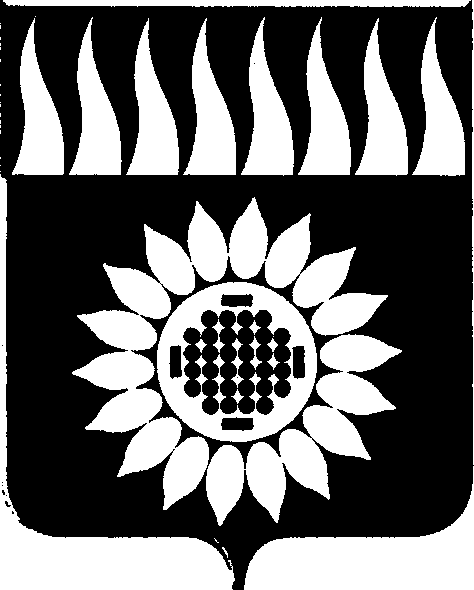 ГОРОДСКОЙ ОКРУГ ЗАРЕЧНЫЙД У М Ашестой  созыв_____________________________________________________________________________________________________ВОСЬМИДЕСЯТОЕ ОЧЕРЕДНОЕ ЗАСЕДАНИЕР Е Ш Е Н И Е04.03.2021 № 13-Р О признании утратившим силу решения Думы городского округа Заречный от 03.09.2015 № 104-Р «Об утверждении Правил содержания домашних животных на территории городского округа Заречный»В соответствии со статьей 7 Федерального закона от 06 октября 2003 года N 131-ФЗ "Об общих принципах организации местного самоуправления в Российской Федерации", статьей 7 Федерального закона от 27 декабря 2018 года N 498-ФЗ "Об ответственном обращении с животными и о внесении изменений в отдельные законодательные акты Российской Федерации", Постановлением Правительства Свердловской области от 30.04.2020 N 287-ПП "О признании утратившим силу Постановления Правительства Свердловской области от 06.08.2004 N 743-ПП "О Примерных правилах содержания домашних животных в Свердловской области", Постановлением Правительства Свердловской области от 26.02.2020 N 107-ПП "Об утверждении порядка осуществления деятельности по обращению с животными без владельцев на территории Свердловской области", в целях привидения нормативных правовых актов городского округа Заречный в соответствии с нормами действующего законодательства Российской Федерации, на основании ст. 25 Устава городского округа Заречный Дума решила:1. Признать утратившим силу решение Думы городского округа Заречный от 03.09.2015 № 104-Р «Об утверждении Правил содержания домашних животных на территории городского округа Заречный».2. Опубликовать настоящее решение в Бюллетене официальных документов городского округа Заречный и разместить на официальном сайте городского округа Заречный (www.gorod-zarechny.ru).Председатель Думы городского округа                                         				А.А. КузнецовГлава городского округа                                            					А.В. Захарцев